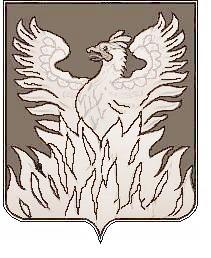 Администрациягородского поселения ВоскресенскВоскресенского муниципального районаМосковской областиП О С Т А Н О В Л Е Н И Еот ____________________№ _____О внесении изменений в муниципальную программугородского поселения Воскресенск«Формирование современной городской среды
на 2018 - 2022 годы»В соответствии с Бюджетным кодексом Российской Федерации, Федеральным законом от 06.10.2003 №131-ФЗ «Об общих принципах организации местного самоуправления в Российской Федерации», в соответствии с решениями Совета депутатов  муниципального образования «Городское поселение Воскресенск» Воскресенского муниципального района Московской области от 25.01.2019 № 540/79 и 01.02.2019 № 547/80  «О бюджете городского поселения Воскресенск Воскресенского муниципального района Московской области на 2019 год, ПОСТАНОВЛЯЮ:1. Внести в муниципальную программу городского поселения Воскресенск «Формирование современной городской среды на 2018 - 2022 годы» (далее – Программа), утвержденную постановлением администрации городского поселения Воскресенск Воскресенского муниципального района Московской области от 14.11.2017 № 226 (с изменениями, внесенными постановлениями администрации городского поселения Воскресенск от 24.01.2018 № 08; 08.02.2018 № 19; 15.03.2018 № 39; 23.04.2018 № 70; 17.05.2018 № 82; 22.06.2018 № 111; 06.07.2018 №123, от 09.08.2018 № 148; от 18.09.2018 № 160, от 12.10.2018 № 174, от 12.11.2018 № 187, от 22.01.2019 № 08) следующие изменения:1.1.  В паспорте Программы:1.1.1 позицию «Источники финансирования муниципальной программы» изложить в следующей редакции: «               »1.2. В приложении № 1 к Программе «Подпрограмма 1 «Комфортная городская среда в городском поселении Воскресенск»: 1.2.1.  В паспорте подпрограммы «Комфортная городская среда в городском поселении Воскресенск» позицию «Источники финансирования муниципальной программы» изложить в следующей редакции:«               »1.2.2. Приложение № 1 к подпрограмме 1 «Комфортная городская среда в городском поселении Воскресенск» «Перечень мероприятий подпрограммы «Комфортная городская среда в городском поселении Воскресенск» изложить в новой редакции согласно приложению № 1 к настоящему постановлению.1.3. В приложении № 1 к Программе «Подпрограмма 2 «Благоустройство территории в городском поселении Воскресенск»: 1.3.1.  В паспорте подпрограммы «Благоустройство территории в городском поселении Воскресенск» позицию «Источники финансирования муниципальной программы» изложить в следующей редакции:«               »1.3.2. Приложение № 1 к подпрограмме 2 «Благоустройство территории в городском поселении Воскресенск» «Перечень мероприятий подпрограммы «Благоустройство территорий в городском поселении Воскресенск» изложить в новой редакции согласно приложению № 2 к настоящему постановлению.2. Заместителю начальника управления по социальной политике - начальнику организационного отдела администрации городского поселения Воскресенск Москалевой Е.Е. опубликовать настоящее постановление в Воскресенской районной газете «Наше слово», за исключением приложениий № 1, № 2 и опубликовать (разместить) полный текст настоящего постановления на Официальном сайте Городского поселения Воскресенск (www.vosgoradmin.ru).3. Постановление вступает в силу с момента его официального опубликования в Воскресенской районной газете «Наше слово».      4. Контроль за исполнением настоящего постановления оставляю за собой.И.о  руководителя администрации городского поселения Воскресенск                                Р.Г. ДрозденкоПриложение №1 к постановлению от__________№_____Перечень мероприятийподпрограммы «Комфортная городская среда в городском поселении Воскресенск»Приложение № 2к постановлению от__________№_____Источники финансирования муниципальной программы Расходы (тыс. рублей)Расходы (тыс. рублей)Расходы (тыс. рублей)Расходы (тыс. рублей)Расходы (тыс. рублей)Расходы (тыс. рублей)в том числе по годам:       Всего2018 год2019 год2020 год2021 год2022 годОбщий объём средств, направляемых на       реализацию    мероприятий1 408 415,54500 170,34423 695,20155 650,00162 100,00166 800,00Средства бюджета городского  поселения     Воскресенск1 288 919,96380 674,76423 695,20155 650,00162 100,00166 800,00в том числе межбюджетные трансферты бюджетам  муниц. районов из бюджетов поселений на осуществление части полномочий по решению вопросов местного значения147 686,8172 485,6175 201,200,000,000,00Средства бюджета Московской области                  110 285,13110 285,130,000,000,000,00в том числе межбюджетные трансферты бюджетам  муниц. районов из бюджетов поселений на осуществление части полномочий по решению вопросов местного значения38 862,5838 862,580,000,000,000,00Средства федерального бюджета     9 210,459 210,450,000,000,000,00в том числе межбюджетные трансферты бюджетам  муниц. районов из бюджетов поселений на осуществление части полномочий по решению вопросов местного значения9 210,459 210,450,000,000,000,00Внебюджетные  источники     0,000,000,000,000,000,00Источники финансирования муниципальной программы Расходы (тыс. рублей)Расходы (тыс. рублей)Расходы (тыс. рублей)Расходы (тыс. рублей)Расходы (тыс. рублей)Расходы (тыс. рублей)в том числе по годам:       Всего2018 год2019 год2020 год2021 год2022 годОбщий объём средств, направляемых на       реализацию    мероприятий857 148,64334 823,44316 275,2065 750,0069 000,0071 300,00Средства бюджета городского  поселения     Воскресенск811 842,65289 517,45316 275,265 750,069 000,071 300,0в том числе межбюджетные трансферты бюджетам мун. районов из бюджетов поселений на осуществление части полномочий по решению вопросов местного значения 137 255,670 032,3567 223,20,00,00,0Средства бюджета Московской области                  36 095,5436 095,540,000,000,000,00в том числе межбюджетные трансферты бюджетам мун. районов из бюджетов поселений на осуществление части полномочий по решению вопросов местного значения33 749,9433 749,940,000,000,000,00Средства федерального бюджета 9 210,459 210,450,000,000,000,00в том числе межбюджетные трансферты бюджетам  муниц. районов из бюджетов поселений на осуществление части полномочий по решению вопросов местного значения9 210,459 210,450,000,000,000,00Внебюджетные  источники     0,000,000,000,000,000,00Источники финансирования муниципальной программы Расходы (тыс. рублей)Расходы (тыс. рублей)Расходы (тыс. рублей)Расходы (тыс. рублей)Расходы (тыс. рублей)Расходы (тыс. рублей)в том числе по годам:       Всего2018 год2019 год2020 год2021 год2022 годОбщий объём средств, направляемых на       реализацию    мероприятий348 987,00125 867,0068 420,0049 500,0051 700,0053 500,00Средства бюджета городского  поселения     Воскресенск279 910,0556 790,0568 420,0049 500,0051 700,0053 500,00в том числе межбюджетные трансферты бюджетам мун. районов из бюджетов поселений на осуществление части полномочий по решению вопросов местного значения 9 064,001 086,007 978,000,000,000,00Средства бюджета Московской области                  69 076,9569 076,950,000,000,000,00Средства федерального бюджета 0,000,000,000,000,000,00Внебюджетные  источники     0,000,000,000,000,000,00Мероприятия реализации программы (подпрограммы)Источники финансированияВсего (тыс. руб.)Объем финансирования по годам (тыс. руб.)Объем финансирования по годам (тыс. руб.)Объем финансирования по годам (тыс. руб.)Объем финансирования по годам (тыс. руб.)Объем финансирования по годам (тыс. руб.)Ответственный за выполнение мероприятия программыМероприятия реализации программы (подпрограммы)Источники финансированияВсего (тыс. руб.)2018 г.2019 г.2020 г.2021 г.2022 г.Ответственный за выполнение мероприятия программы12467891011121. Основное мероприятие 1.  Благоустройство общественных территорий  городского поселения ВоскресенскИтого662 029,35238 416,15268 613,2049 500,052 000,053 500,01. Основное мероприятие 1.  Благоустройство общественных территорий  городского поселения ВоскресенскСредства бюджета городского поселения Воскресенск661 983,75238 370,55268 613,2049 500,052 000,053 500,01. Основное мероприятие 1.  Благоустройство общественных территорий  городского поселения Воскресенскв том числе межбюд жетные трансферты бюджетам мун. районов из бюджетов поселений на осуществление части полномочий по решению вопросов местного значения79 271,5535 258,3544 013,200,00,00,01. Основное мероприятие 1.  Благоустройство общественных территорий  городского поселения ВоскресенскСредства бюджета Московской области45,6045,600,00,00,00,01. Основное мероприятие 1.  Благоустройство общественных территорий  городского поселения ВоскресенскСредства федерального бюджета0,000,000,000,000,000,001. Основное мероприятие 1.  Благоустройство общественных территорий  городского поселения ВоскресенскВнебюджетные источники0,000,000,000,000,000,001.1Содержание и озеленение объектов благоустройстваИтого210 271,5535 258,3544 013,2042 000,0044 000,0045 000,00МКУ «Благоустройство и озеленение»1.1Содержание и озеленение объектов благоустройстваСредства бюджета городского поселения Воскресенск210 271,5535 258,3544 013,2042 000,0044 000,0045 000,00МКУ «Благоустройство и озеленение»1.1Содержание и озеленение объектов благоустройствав том числе межбюд жетные трансферты бюджетам мун. районов из бюджетов поселений на осуществление части полномочий по решению вопросов местного значения79 271,5535 258,3544 013,200,000,000,00МКУ «Благоустройство и озеленение»1.1Содержание и озеленение объектов благоустройстваСредства бюджета Московской области0,000,000,000,000,000,00МКУ «Благоустройство и озеленение»1.1Содержание и озеленение объектов благоустройстваСредства федерального бюджета0,000,000,000,000,000,00МКУ «Благоустройство и озеленение»1.1Содержание и озеленение объектов благоустройстваВнебюджетные источники0,000,000,000,000,000,00МКУ «Благоустройство и озеленение»1.2Обустройство территории для отдыха жителей Итого25 300,001 200,006 100,005 500,006 000,006 500,00Отдел развития городской инфраструктуры1.2Обустройство территории для отдыха жителей Средства бюджета городского поселения Воскресенск25 300,001 200,006 100,05 500,006 000,006 500,00Отдел развития городской инфраструктуры1.2Обустройство территории для отдыха жителей Средства бюджета Московской области0,000,000,000,000,000,00Отдел развития городской инфраструктуры1.2Обустройство территории для отдыха жителей Средства федерального бюджета0,000,000,000,000,000,00Отдел развития городской инфраструктуры1.2Обустройство территории для отдыха жителей Внебюджетные источники0,000,000,000,000,000,00Отдел развития городской инфраструктуры1.3Благоустройство пешеходной зоны между ул.Новлянская и р.МоскваИтого417 500,00200 000,00217 500,000,000,000,00Отдел развития городской инфраструктуры1.3Благоустройство пешеходной зоны между ул.Новлянская и р.МоскваСредства бюджета городского поселения Воскресенск417 500,00200 000,00217 500,000,000,000,00Отдел развития городской инфраструктуры1.3Благоустройство пешеходной зоны между ул.Новлянская и р.МоскваСредства бюджета Московской области0,000,000,000,000,000,001.3Благоустройство пешеходной зоны между ул.Новлянская и р.МоскваСредства федерального бюджета0,000,000,000,000,000,001.3Благоустройство пешеходной зоны между ул.Новлянская и р.МоскваВнебюджетные источники0,000,000,000,000,000,001.4Разработка проекта по благоустройствуИтого8 900,01 900,001 000,02 000,002 000,002 000,00Отдел развития городской инфраструктуры1.4Разработка проекта по благоустройствуСредства бюджета городского поселения Воскресенск8 900,01 900,001 000,02 000,002 000,002 000,00Отдел развития городской инфраструктуры1.4Разработка проекта по благоустройствуСредства бюджета Московской области0,000,000,000,000,000,00Отдел развития городской инфраструктуры1.4Разработка проекта по благоустройствуСредства федерального бюджета0,000,000,000,000,000,00Отдел развития городской инфраструктуры1.4Разработка проекта по благоустройствуВнебюджетные источники0,000,000,000,000,000,00Отдел развития городской инфраструктуры1.5Комплексное благоустройство территорий муниципальных образований Московской областиИтого57,8057,800,000,000,000,00Отдел развития городской инфраструктуры1.5Комплексное благоустройство территорий муниципальных образований Московской областиСредства бюджета городского поселения Воскресенск12,2012,200,000,000,000,00Отдел развития городской инфраструктуры1.5Комплексное благоустройство территорий муниципальных образований Московской областиСредства бюджета Московской области45,6045,600,000,000,000,0Отдел развития городской инфраструктуры1.5Комплексное благоустройство территорий муниципальных образований Московской областиВнебюджетные источники0,000,000,000,000,000,00Отдел развития городской инфраструктуры2Основное мероприятие 2. Благоустройство дворовых территорийИтого195 119,2996 407,2947 662,0016 250,017 000,017 800,02Основное мероприятие 2. Благоустройство дворовых территорийСредства бюджета городского поселения Воскресенск149 858,9051 146,9047 662,0016 250,017 000,017 800,02Основное мероприятие 2. Благоустройство дворовых территорийв том числе межбюд жетные трансферты бюджетам мун. районов из бюджетов поселений на осуществление части полномочий по решению вопросов местного значения57 984,0034 774,0023 210,000,00,00,02Основное мероприятие 2. Благоустройство дворовых территорийСредства бюджета Московской области36 049,9436 049,940,00,00,00,02Основное мероприятие 2. Благоустройство дворовых территорийв том числе межбюд жетные трансферты бюджетам мун. районов из бюджетов поселений на осуществление части полномочий по решению вопросов местного значения33 749,9433 749,940,00,00,00,02Основное мероприятие 2. Благоустройство дворовых территорийСредства федерального бюджета9 210,459 210,450,000,000,000,002Основное мероприятие 2. Благоустройство дворовых территорийв том числе межбюд жетные трансферты бюджетам мун. районов из бюджетов поселений на осуществление части полномочий по решению вопросов местного значения9 210,459 210,450,000,000,000,002Основное мероприятие 2. Благоустройство дворовых территорийВнебюджетные источники0,000,000,000,000,000,002.1Капитальный ремонт и ремонт дворовых территорий многоквартирных домов, проездов к дворовым территориям многоквартирных домов городского поселения ВоскресенскИтого92 571,3943 938,3923 133,008 000,008 500,009 000,00Отдел городского хозяйства ВМР2.1Капитальный ремонт и ремонт дворовых территорий многоквартирных домов, проездов к дворовым территориям многоквартирных домов городского поселения ВоскресенскСредства бюджета городского поселения Воскресенск75 515,0026 882,0023 133,008 000,008 500,009 000,00Отдел городского хозяйства ВМР2.1Капитальный ремонт и ремонт дворовых территорий многоквартирных домов, проездов к дворовым территориям многоквартирных домов городского поселения Воскресенскв том числе межбюд жетные трансферты бюджетам мун. районов из бюджетов поселений на осуществление части полномочий по решению вопросов местного значения43 215,0026 882,0016 333,000,000,000,00Отдел городского хозяйства ВМР2.1Капитальный ремонт и ремонт дворовых территорий многоквартирных домов, проездов к дворовым территориям многоквартирных домов городского поселения ВоскресенскСредства бюджета Московской области7 845,947 845,940,000,000,000,00Отдел городского хозяйства ВМР2.1Капитальный ремонт и ремонт дворовых территорий многоквартирных домов, проездов к дворовым территориям многоквартирных домов городского поселения Воскресенскв том числе межбюд жетные трансферты бюджетам мун. районов из бюджетов поселений на осущест вление части полномо чий по решению вопро сов местного значения7 845,947 845,940,000,000,000,00Отдел городского хозяйства ВМР2.1Капитальный ремонт и ремонт дворовых территорий многоквартирных домов, проездов к дворовым территориям многоквартирных домов городского поселения ВоскресенскСредства федерального бюджета9 210,459 210,450,000,000,000,00Отдел городского хозяйства ВМР2.1Капитальный ремонт и ремонт дворовых территорий многоквартирных домов, проездов к дворовым территориям многоквартирных домов городского поселения Воскресенскв том числе межбюд жетные трансферты бюджетам мун. районов из бюджетов поселений на осуществление части полномочий по решению вопросов местного значения9 210,459 210,450,000,000,000,00Отдел городского хозяйства ВМР2.1Капитальный ремонт и ремонт дворовых территорий многоквартирных домов, проездов к дворовым территориям многоквартирных домов городского поселения ВоскресенскВнебюджетные источники0,000,000,000,000,000,00Отдел городского хозяйства ВМР2.2Обустройство детских игровых и спортивных площадок, устройство основанийИтого53 720,9014 920,9015 400,07 600,007 800,008 000,00Отдел развития городской инфраструктуры2.2Обустройство детских игровых и спортивных площадок, устройство основанийСредства бюджета городского поселения Воскресенск53 720,9014 920,9015 400,07 600,007 800,008 000,00Отдел развития городской инфраструктуры2.2Обустройство детских игровых и спортивных площадок, устройство основанийСредства бюджета Московской области0,000,000,000,000,000,00Отдел развития городской инфраструктуры2.2Обустройство детских игровых и спортивных площадок, устройство основанийСредства федерального бюджета0,000,000,000,000,000,00Отдел развития городской инфраструктуры2.2Обустройство детских игровых и спортивных площадок, устройство основанийВнебюджетные источники0,000,000,000,000,000,00Отдел развития городской инфраструктуры2.3Итого3 500,000,003 500,000,000,000,002.3Содержание детских игровых площадокСредства бюджета городского поселения Воскресенск3 500,000,003 500,000,000,000,002.3в том числе межбюджетные трансферты бюджетам мун.районов из бюджетов поселений на осуществление полномочий по решению вопросов местного значения3 500,000,003 500,000,000,000,002.3Средства бюджета Московской области0,000,000,000,000,000,002.3Средства федерального бюджета0,000,000,000,000,000,002.3Внебюджетные источники0,000,000,000,000,000,002.4Дополнительные мероприятия по развитию жилищно-коммунального хозяйства и социально-культурной сферы                                 Итого2 300,002 300,000,000,000,000,00Отдел развития городской инфраструктуры2.4Дополнительные мероприятия по развитию жилищно-коммунального хозяйства и социально-культурной сферы                                 Средства бюджета городского поселения Воскресенск0,000,000,000,000,000,00Отдел развития городской инфраструктуры2.4Дополнительные мероприятия по развитию жилищно-коммунального хозяйства и социально-культурной сферы                                 Средства бюджета Московской области2 300,002 300,000,000,000,000,00Отдел развития городской инфраструктуры2.4Дополнительные мероприятия по развитию жилищно-коммунального хозяйства и социально-культурной сферы                                 Средства федерального бюджета0,000,000,000,000,000,00Отдел развития городской инфраструктуры2.4Дополнительные мероприятия по развитию жилищно-коммунального хозяйства и социально-культурной сферы                                 Внебюджетные источники0,000,000,000,000,000,00Отдел развития городской инфраструктуры2.5Обустройство контейнерных площадокИтого5 650,01 400,02 100,0650,00700,00800,00Отдел городского хозяйства ВМР2.5Обустройство контейнерных площадокСредства бюджета городского поселения Воскресенск5 650,01 400,002 100,0650,00700,00800,00Отдел городского хозяйства ВМР2.5Обустройство контейнерных площадокСредства бюджета Московской области0,000,000,000,000,000,00Отдел городского хозяйства ВМР2.5Обустройство контейнерных площадокСредства федерального бюджета0,000,000,000,000,000,00Отдел городского хозяйства ВМР2.5Обустройство контейнерных площадокВнебюджетные источники0,000,000,000,000,000,00Отдел городского хозяйства ВМР2.6Приведение контейнерных площадок, расположенных на территории городского поселения Воскресенск в нормативное состоянию в соответствии с действующим законодательствомИтого5 000,05 000,00,000,000,000,00Управление ЖКК ВМР2.6Приведение контейнерных площадок, расположенных на территории городского поселения Воскресенск в нормативное состоянию в соответствии с действующим законодательствомСредства бюджета городского поселения Воскресенск5 000,05 000,00,000,000,000,00Управление ЖКК ВМР2.6Приведение контейнерных площадок, расположенных на территории городского поселения Воскресенск в нормативное состоянию в соответствии с действующим законодательствомв том числе межбюд жетные трансферты бюджетам мун. районов из бюджетов поселений на осуществление части полномочий по решению вопросов местного значения5 000,05 000,00,000,000,000,00Управление ЖКК ВМР2.6Приведение контейнерных площадок, расположенных на территории городского поселения Воскресенск в нормативное состоянию в соответствии с действующим законодательствомСредства бюджета Московской области0,000,000,000,000,000,00Управление ЖКК ВМР2.6Приведение контейнерных площадок, расположенных на территории городского поселения Воскресенск в нормативное состоянию в соответствии с действующим законодательствомСредства федерального бюджета0,000,000,000,000,000,00Управление ЖКК ВМР2.6Приведение контейнерных площадок, расположенных на территории городского поселения Воскресенск в нормативное состоянию в соответствии с действующим законодательствомВнебюджетные источники0,000,000,000,000,000,00Управление ЖКК ВМР2.7Кредиторская задолженность за 2018 год  по приведению контейнерных площадок, расположенных на территории городского поселения Воскресенск в нормативное состояние в соответствии с действующим законодательствомИтого3 377,000,003 377,000,000,000,00Управление ЖКК ВМР2.7Кредиторская задолженность за 2018 год  по приведению контейнерных площадок, расположенных на территории городского поселения Воскресенск в нормативное состояние в соответствии с действующим законодательствомСредства бюджета городского поселения Воскресенск3 377,000,003 377,000,000,000,00Управление ЖКК ВМР2.7Кредиторская задолженность за 2018 год  по приведению контейнерных площадок, расположенных на территории городского поселения Воскресенск в нормативное состояние в соответствии с действующим законодательствомв том числе межбюд жетные трансферты бюджетам мун. районов из бюджетов поселений на осуществление части полномочий по решению вопросов местного значения3 377,000,003 377,000,000,000,00Управление ЖКК ВМР2.7Кредиторская задолженность за 2018 год  по приведению контейнерных площадок, расположенных на территории городского поселения Воскресенск в нормативное состояние в соответствии с действующим законодательствомСредства бюджета Московской области0,000,000,000,000,000,002.7Кредиторская задолженность за 2018 год  по приведению контейнерных площадок, расположенных на территории городского поселения Воскресенск в нормативное состояние в соответствии с действующим законодательствомСредства федерального бюджета0,000,000,000,000,000,002.7Кредиторская задолженность за 2018 год  по приведению контейнерных площадок, расположенных на территории городского поселения Воскресенск в нормативное состояние в соответствии с действующим законодательствомВнебюджетные источники0,000,000,000,000,000,002.8Благоустройство дворовых территорийИтого28 796,0028 796,000,000,000,000,00Отдел развития городской инфраструктуры2.8Благоустройство дворовых территорийСредства бюджета городского поселения Воскресенск2 892,002 892,000,000,000,000,00Отдел развития городской инфраструктуры2.8Благоустройство дворовых территорийв том числе межбюд жетные трансферты бюджетам мун. районов из бюджетов поселений на осуществление части полномочий по решению вопросов местного значения2 892,002 892,000,00,00,00,0Отдел развития городской инфраструктуры2.8Благоустройство дворовых территорийСредства бюджета Московской области25 904,0025 904,000,000,000,000,00Отдел развития городской инфраструктуры2.8Благоустройство дворовых территорийв том числе межбюд жетные трансферты бюджетам мун. районов из бюджетов поселений на осуществление части полномочий по решению вопросов местного значения25 904,0025 904,000,00,00,00,0Отдел развития городской инфраструктуры2.8Благоустройство дворовых территорийСредства федерального бюджета0,000,000,000,000,000,00Отдел развития городской инфраструктуры2.8Благоустройство дворовых территорийВнебюджетные источники0,000,000,000,000,000,00Отдел развития городской инфраструктуры2.9Проведение конкурса "Воскресенский дворик"Итого104,052,052,00,000,000,00Отдел развития городской инфраструктуры2.9Проведение конкурса "Воскресенский дворик"Средства бюджета городского поселения Воскресенск104,052,052,00,000,000,00Отдел развития городской инфраструктуры2.9Проведение конкурса "Воскресенский дворик"Средства бюджета Московской области0,000,000,000,000,000,00Отдел развития городской инфраструктуры2.9Проведение конкурса "Воскресенский дворик"Средства федерального бюджета0,000,000,000,000,000,00Отдел развития городской инфраструктуры2.9Проведение конкурса "Воскресенский дворик"Внебюджетные источники0,000,000,000,000,000,00Отдел развития городской инфраструктуры2.10Разработка схемы (плана) благоустройства дворовых территорийИтого100,00,0100,00,000,000,00Отдел развития городской инфраструктуры2.10Разработка схемы (плана) благоустройства дворовых территорийСредства бюджета городского поселения Воскресенск100,00,0100,00,000,000,00Отдел развития городской инфраструктуры2.10Разработка схемы (плана) благоустройства дворовых территорийСредства бюджета Московской области0,000,000,000,000,000,00Отдел развития городской инфраструктуры2.10Разработка схемы (плана) благоустройства дворовых территорийСредства федерального бюджета0,000,000,000,000,000,00Отдел развития городской инфраструктуры2.10Разработка схемы (плана) благоустройства дворовых территорийВнебюджетные источники0,000,000,000,000,000,00Отдел развития городской инфраструктурыВсего по подпрограммеИтого857 148,64334 823,44316 275,2065 750,069 000,071 300,0Всего по подпрограммеСредства бюджета городского поселения Воскресенск811 842,65289 517,45316 275,265 750,069 000,071 300,0Всего по подпрограммев том числе межбюд жетные трансферты бюджетам мун. районов из бюджетов поселений на осуществление части полномочий по решению вопросов местного значения137 255,670 032,3567 223,20,00,00,0Всего по подпрограммеСредства бюджета Московской области36 095,5436 095,540,00,00,00,0Всего по подпрограммев том числе межбюд жетные трансферты бюджетам мун. районов из бюджетов поселений на осуществление части полномочий по решению вопросов местного значения33 749,9433 749,940,00,00,00,0Всего по подпрограммеСредства федерального бюджета9 210,459 210,450,00,00,00,0Всего по подпрограммев том числе межбюд жетные трансферты бюджетам мун. районов из бюджетов поселений на осуществление части полномочий по решению вопросов местного значения9 210,459 210,450,000,000,000,00Всего по подпрограммеВнебюджетные источники0,000,000,000,000,000,00Перечень мероприятий подпрограммы«Благоустройство территорий в городском поселении Воскресенск»Перечень мероприятий подпрограммы«Благоустройство территорий в городском поселении Воскресенск»Перечень мероприятий подпрограммы«Благоустройство территорий в городском поселении Воскресенск»Перечень мероприятий подпрограммы«Благоустройство территорий в городском поселении Воскресенск»Перечень мероприятий подпрограммы«Благоустройство территорий в городском поселении Воскресенск»Перечень мероприятий подпрограммы«Благоустройство территорий в городском поселении Воскресенск»Перечень мероприятий подпрограммы«Благоустройство территорий в городском поселении Воскресенск»Наименование мероприятияНаименование мероприятияИсточники финансированияИсточники финансированияВсего, (тыс.руб.)Объем финансирования по годам (тыс.руб.)Объем финансирования по годам (тыс.руб.)Объем финансирования по годам (тыс.руб.)Объем финансирования по годам (тыс.руб.)Объем финансирования по годам (тыс.руб.)Объем финансирования по годам (тыс.руб.)Ответственный за выполнение мероприятия программы Наименование мероприятияНаименование мероприятияИсточники финансированияИсточники финансированияВсего, (тыс.руб.)201820192020202120222022122334567899101.Основное мероприятие 1. Создание условий для благоуствойства территории городского поселения ВоскресенскОсновное мероприятие 1. Создание условий для благоуствойства территории городского поселения ВоскресенскИтогоИтого39 981,010 481,0013 000,05 000,05 500,06 000,06 000,01.Основное мероприятие 1. Создание условий для благоуствойства территории городского поселения ВоскресенскОсновное мероприятие 1. Создание условий для благоуствойства территории городского поселения ВоскресенскСредства бюджета городского поселения ВоскресенскСредства бюджета городского поселения Воскресенск39 981,010 481,0013 000,05 000,05 500,06 000,06 000,01.Основное мероприятие 1. Создание условий для благоуствойства территории городского поселения ВоскресенскОсновное мероприятие 1. Создание условий для благоуствойства территории городского поселения Воскресенскв том числе межбюджетные трансферты бюджетам мун. районов из бюджетов поселений на осуществление части полномочий по решению вопросов местного значенияв том числе межбюджетные трансферты бюджетам мун. районов из бюджетов поселений на осуществление части полномочий по решению вопросов местного значения7 978,00,007 978,00,00,00,00,01.Основное мероприятие 1. Создание условий для благоуствойства территории городского поселения ВоскресенскОсновное мероприятие 1. Создание условий для благоуствойства территории городского поселения ВоскресенскСредства бюджета Московской областиСредства бюджета Московской области0,00,000,00,00,00,00,01.Основное мероприятие 1. Создание условий для благоуствойства территории городского поселения ВоскресенскОсновное мероприятие 1. Создание условий для благоуствойства территории городского поселения ВоскресенскВнебюджетные источникиВнебюджетные источники0,00,000,00,00,00,00,01.1.Приобретение техники для нужд благоустройства территорий муниципальных образований Московской области Приобретение техники для нужд благоустройства территорий муниципальных образований Московской области ИтогоИтого34 959,010 481,007 978,05 000,05 500,06 000,06 000,0МКУ «Благоустройство и озеленение»1.1.Приобретение техники для нужд благоустройства территорий муниципальных образований Московской области Приобретение техники для нужд благоустройства территорий муниципальных образований Московской области Средства бюджета городского поселения ВоскресенскСредства бюджета городского поселения Воскресенск34 959,010 481,007 978,05 000,05 500,06 000,06 000,0МКУ «Благоустройство и озеленение»1.1.Приобретение техники для нужд благоустройства территорий муниципальных образований Московской области Приобретение техники для нужд благоустройства территорий муниципальных образований Московской области в том числе межбюджетные транс ферты бюджетам мун. районов из бюджетов поселений на осуществле ние полномочий по решению вопросов местного значенияв том числе межбюджетные транс ферты бюджетам мун. районов из бюджетов поселений на осуществле ние полномочий по решению вопросов местного значения7 978,00,007 978,00,00,00,00,0МКУ «Благоустройство и озеленение»1.1.Приобретение техники для нужд благоустройства территорий муниципальных образований Московской области Приобретение техники для нужд благоустройства территорий муниципальных образований Московской области Средства бюджета Московской областиСредства бюджета Московской области0,00,00,00,00,00,00,0МКУ «Благоустройство и озеленение»1.1.Приобретение техники для нужд благоустройства территорий муниципальных образований Московской области Приобретение техники для нужд благоустройства территорий муниципальных образований Московской области Внебюджетные источникиВнебюджетные источники0,00,000,00,00,00,00,0МКУ «Благоустройство и озеленение»1.2.Кредиторская задолженность за 2018 год по приобретению техники для нужд благоустройства территорий муниципальных образований Московской области Кредиторская задолженность за 2018 год по приобретению техники для нужд благоустройства территорий муниципальных образований Московской области ИтогоИтого5 022,00,05 022,00,00,00,00,0Отдел развития городской инфраструктуры1.2.Кредиторская задолженность за 2018 год по приобретению техники для нужд благоустройства территорий муниципальных образований Московской области Кредиторская задолженность за 2018 год по приобретению техники для нужд благоустройства территорий муниципальных образований Московской области Средства бюджета городского поселения ВоскресенскСредства бюджета городского поселения Воскресенск5 022,00,05 022,00,00,00,00,0Отдел развития городской инфраструктуры1.2.Кредиторская задолженность за 2018 год по приобретению техники для нужд благоустройства территорий муниципальных образований Московской области Кредиторская задолженность за 2018 год по приобретению техники для нужд благоустройства территорий муниципальных образований Московской области в том числе межбюджетные транс ферты бюджетам мун. районов из бюджетов поселений на осуществле ние полномочий по решению вопросов местного значенияв том числе межбюджетные транс ферты бюджетам мун. районов из бюджетов поселений на осуществле ние полномочий по решению вопросов местного значения0,00,00,00,00,00,00,0Отдел развития городской инфраструктуры1.2.Кредиторская задолженность за 2018 год по приобретению техники для нужд благоустройства территорий муниципальных образований Московской области Кредиторская задолженность за 2018 год по приобретению техники для нужд благоустройства территорий муниципальных образований Московской области Средства бюджета Московской областиСредства бюджета Московской области0,00,00,00,00,00,00,0Отдел развития городской инфраструктуры1.2.Кредиторская задолженность за 2018 год по приобретению техники для нужд благоустройства территорий муниципальных образований Московской области Кредиторская задолженность за 2018 год по приобретению техники для нужд благоустройства территорий муниципальных образований Московской области Внебюджетные источникиВнебюджетные источники0,00,00,00,00,00,00,0Отдел развития городской инфраструктуры2.Основное мероприятие 2. Устройство  систем наружного освещения в  городском поселении ВоскресенскОсновное мероприятие 2. Устройство  систем наружного освещения в  городском поселении ВоскресенскИтогоИтого301 506,00115 386,0055 420,0042 500,0043 700,0044 500,0044 500,002.Основное мероприятие 2. Устройство  систем наружного освещения в  городском поселении ВоскресенскОсновное мероприятие 2. Устройство  систем наружного освещения в  городском поселении ВоскресенскСредства бюджета городского поселения ВоскресенскСредства бюджета городского поселения Воскресенск232 429,0546 309,0555 420,0042 500,0043 700,0044 500,0044 500,002.Основное мероприятие 2. Устройство  систем наружного освещения в  городском поселении ВоскресенскОсновное мероприятие 2. Устройство  систем наружного освещения в  городском поселении Воскресенскв том числе межбюджетные транс ферты бюджетам мун. районов из бюджетов поселений на осуществле ние полномочий по решению вопросов местного значенияв том числе межбюджетные транс ферты бюджетам мун. районов из бюджетов поселений на осуществле ние полномочий по решению вопросов местного значения1 086,001 086,000,000,000,000,000,002.Основное мероприятие 2. Устройство  систем наружного освещения в  городском поселении ВоскресенскОсновное мероприятие 2. Устройство  систем наружного освещения в  городском поселении ВоскресенскСредства бюджета Московской областиСредства бюджета Московской области69 076,9569 076,950,000,000,000,000,002.Основное мероприятие 2. Устройство  систем наружного освещения в  городском поселении ВоскресенскОсновное мероприятие 2. Устройство  систем наружного освещения в  городском поселении ВоскресенскВнебюджетные источникиВнебюджетные источники0,000,000,000,000,000,000,002.1.Содержание, капитальный ремонт,  ремонт сетей наружного освещенияСодержание, капитальный ремонт,  ремонт сетей наружного освещенияИтогоИтого158 360,026 600,035 560,031 500,032 200,032 500,032 500,0Отдел развития городской инфраструктуры2.1.Содержание, капитальный ремонт,  ремонт сетей наружного освещенияСодержание, капитальный ремонт,  ремонт сетей наружного освещенияСредства бюджета городского поселения ВоскресенскСредства бюджета городского поселения Воскресенск158 360,026 600,035 560,031 500,032 200,032 500,032 500,0Отдел развития городской инфраструктуры2.1.Содержание, капитальный ремонт,  ремонт сетей наружного освещенияСодержание, капитальный ремонт,  ремонт сетей наружного освещенияСредства бюджета Московской областиСредства бюджета Московской области0,00,00,00,00,00,00,0Отдел развития городской инфраструктуры2.1.Содержание, капитальный ремонт,  ремонт сетей наружного освещенияСодержание, капитальный ремонт,  ремонт сетей наружного освещенияВнебюджетные источникиВнебюджетные источники0,00,00,00,00,00,00,0Отдел развития городской инфраструктуры2.2.Кредиторская задолженность за 2017 год по содержанию сетей уличного освещенияКредиторская задолженность за 2017 год по содержанию сетей уличного освещенияИтогоИтого1 086,01 086,00,00,00,00,00,0Отдел развития городской инфраструктуры2.2.Кредиторская задолженность за 2017 год по содержанию сетей уличного освещенияКредиторская задолженность за 2017 год по содержанию сетей уличного освещенияСредства бюджета городского поселения ВоскресенскСредства бюджета городского поселения Воскресенск1 086,01 086,00,00,00,00,00,0Отдел развития городской инфраструктурыв том числе межбюджетные трансферты бюджетам мун.районов из бюджетов поселений на осуществление полномочий по решению вопросов местного значенияв том числе межбюджетные трансферты бюджетам мун.районов из бюджетов поселений на осуществление полномочий по решению вопросов местного значения1 086,01 086,00,00,00,00,00,0Отдел развития городской инфраструктурыСредства бюджета Московской областиСредства бюджета Московской области0,00,00,00,00,00,00,0Отдел развития городской инфраструктурыВнебюджетные источникиВнебюджетные источники0,00,00,00,00,00,00,0Отдел развития городской инфраструктуры2.3Устройство и капитальный ремонт электросетевого хозяйства систем наружного  и архитектурно-художественного освещения в рамках реализации приоритетного проекта «Светлый город»Устройство и капитальный ремонт электросетевого хозяйства систем наружного  и архитектурно-художественного освещения в рамках реализации приоритетного проекта «Светлый город»ИтогоИтого140 550,0087 550,0018 500,011 000,011 500,012 000,012 000,0Отдел развития городской инфраструктуры2.3Устройство и капитальный ремонт электросетевого хозяйства систем наружного  и архитектурно-художественного освещения в рамках реализации приоритетного проекта «Светлый город»Устройство и капитальный ремонт электросетевого хозяйства систем наружного  и архитектурно-художественного освещения в рамках реализации приоритетного проекта «Светлый город»Средства бюджета городского поселения ВоскресенскСредства бюджета городского поселения Воскресенск71 473,0518 473,0518 500,011 000,011 500,012 000,012 000,0Отдел развития городской инфраструктуры2.3Устройство и капитальный ремонт электросетевого хозяйства систем наружного  и архитектурно-художественного освещения в рамках реализации приоритетного проекта «Светлый город»Устройство и капитальный ремонт электросетевого хозяйства систем наружного  и архитектурно-художественного освещения в рамках реализации приоритетного проекта «Светлый город»Средства бюджета Московской областиСредства бюджета Московской области69 076,9569 076,950,00,00,00,00,0Отдел развития городской инфраструктуры2.3Устройство и капитальный ремонт электросетевого хозяйства систем наружного  и архитектурно-художественного освещения в рамках реализации приоритетного проекта «Светлый город»Устройство и капитальный ремонт электросетевого хозяйства систем наружного  и архитектурно-художественного освещения в рамках реализации приоритетного проекта «Светлый город»Внебюджетные источникиВнебюджетные источники0,00,00,00,00,00,00,0Отдел развития городской инфраструктурыСтройконтроль по устройству и капитальному ремонту электросетевого хозяйства, систем наружного  и архитектурно-художественного освещения в рамках реализации приоритетного проекта «Светлый город»Стройконтроль по устройству и капитальному ремонту электросетевого хозяйства, систем наружного  и архитектурно-художественного освещения в рамках реализации приоритетного проекта «Светлый город»ИтогоИтого1 510,00150,001 360,00,00,00,00,0Отдел развития городской инфраструктуры2.4Стройконтроль по устройству и капитальному ремонту электросетевого хозяйства, систем наружного  и архитектурно-художественного освещения в рамках реализации приоритетного проекта «Светлый город»Стройконтроль по устройству и капитальному ремонту электросетевого хозяйства, систем наружного  и архитектурно-художественного освещения в рамках реализации приоритетного проекта «Светлый город»Средства бюджета городского поселения ВоскресенскСредства бюджета городского поселения Воскресенск1 510,00150,001 360,00,00,00,00,0Отдел развития городской инфраструктурыСтройконтроль по устройству и капитальному ремонту электросетевого хозяйства, систем наружного  и архитектурно-художественного освещения в рамках реализации приоритетного проекта «Светлый город»Стройконтроль по устройству и капитальному ремонту электросетевого хозяйства, систем наружного  и архитектурно-художественного освещения в рамках реализации приоритетного проекта «Светлый город»Средства бюджета Московской областиСредства бюджета Московской области0,00,00,00,00,00,00,0Отдел развития городской инфраструктурыСтройконтроль по устройству и капитальному ремонту электросетевого хозяйства, систем наружного  и архитектурно-художественного освещения в рамках реализации приоритетного проекта «Светлый город»Стройконтроль по устройству и капитальному ремонту электросетевого хозяйства, систем наружного  и архитектурно-художественного освещения в рамках реализации приоритетного проекта «Светлый город»Внебюджетные источникиВнебюджетные источники0,00,00,00,00,00,00,0Отдел развития городской инфраструктуры3Основное мероприятие 3. Формирование комфортной городской световой средыОсновное мероприятие 3. Формирование комфортной городской световой средыИтогоИтого7 500,00,00,02 000,02 500,03 000,03 000,03Основное мероприятие 3. Формирование комфортной городской световой средыОсновное мероприятие 3. Формирование комфортной городской световой средыСредства бюджета городского поселения ВоскресенскСредства бюджета городского поселения Воскресенск7 500,00,00,02 000,02 500,03 000,03 000,03Основное мероприятие 3. Формирование комфортной городской световой средыОсновное мероприятие 3. Формирование комфортной городской световой средыСредства бюджета Московской областиСредства бюджета Московской области0,00,00,00,00,00,00,03Основное мероприятие 3. Формирование комфортной городской световой средыОсновное мероприятие 3. Формирование комфортной городской световой средыВнебюджетные источникиВнебюджетные источники0,00,00,00,00,00,00,03.1Устройство архитектурно-художественного освещенияУстройство архитектурно-художественного освещенияИтогоИтого7 500,00,00,02 000,02 500,03 000,03 000,0Отдел развития городской инфраструктуры3.1Устройство архитектурно-художественного освещенияУстройство архитектурно-художественного освещенияСредства бюджета городского поселения ВоскресенскСредства бюджета городского поселения Воскресенск7 500,00,00,02 000,02 500,03 000,03 000,0Отдел развития городской инфраструктуры3.1Устройство архитектурно-художественного освещенияУстройство архитектурно-художественного освещенияСредства бюджета Московской областиСредства бюджета Московской области0,00,00,00,00,00,00,0Отдел развития городской инфраструктуры3.1Устройство архитектурно-художественного освещенияУстройство архитектурно-художественного освещенияВнебюджетные источникиВнебюджетные источники0,00,00,00,00,00,00,0Отдел развития городской инфраструктурыВсего по подпрограмме:Всего по подпрограмме:ИтогоИтого348 987,00125 867,0068 420,0049 500,0051 700,0053 500,0053 500,00Всего по подпрограмме:Всего по подпрограмме:Средства бюджета городского поселения ВоскресенскСредства бюджета городского поселения Воскресенск279 910,0556 790,0568 420,0049 500,0051 700,0053 500,0053 500,00Всего по подпрограмме:Всего по подпрограмме:в том числе межбюджетные трансферты бюджетам мун.районов из бюджетов поселений на осуществление полномочий по решению вопросов местного значенияв том числе межбюджетные трансферты бюджетам мун.районов из бюджетов поселений на осуществление полномочий по решению вопросов местного значения9 064,001 086,007 978,000,000,000,000,00Всего по подпрограмме:Всего по подпрограмме:Средства бюджета Московской областиСредства бюджета Московской области69 076,9569 076,950,000,000,000,000,00Всего по подпрограмме:Всего по подпрограмме:Внебюджетные источникиВнебюджетные источники0,000,000,000,000,000,000,00